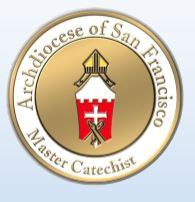 Renewal of certification happens every three yearsName _______________________________________  Date of last certification ________________Address ______________________________________City ____________   Zip _________________Phone _____________________  Email _____________________ Parish _______________________Every year 10 hours of study is required 	I course from Boston College Crossroads or 2 webinars must be included	Attend 2 Faith Formation Conferences in bay areaClasses taught  3-6 hours per year in basic certificationReturn to :  Office of Faith Formation, One Peter Yorke Way, SF  94109  Fax:  4154-614-5650TitlePlacePresenter# HoursClass titleTo Whom & where# of hours